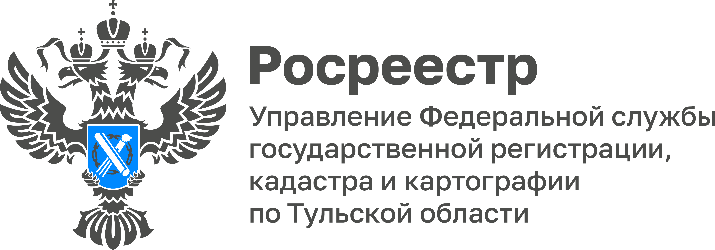 С начала года в Тульской области поставлено на государственный кадастровый учет 4 многоквартирных домаС начала 2023 года в Тульской области в эксплуатацию введено 4 многоквартирных дома. Дома расположены в разных районах Тулы – Привокзальном, Ленинском и Зареченском.Напомним, что право собственности возникает с момента государственной регистрации квартиры в Едином государственном реестре недвижимости (ЕГРН). Однако предшествует этому постановка многоквартирного дома (МКД) на кадастровый учет.«За два месяца текущего года в Тульской области органом регистрации прав на государственный кадастровый учет поставлено 4 многоквартирных дома разной этажности. После проведения процедуры постановки на кадастровый учет возможно осуществление государственной регистрации права на квартиры или помещения», – рассказала заместитель руководителя Управления Росреестра по Тульской области Татьяна Трусова.Одновременно с домом в обязательном порядке учитываются все находящиеся в нем жилые и нежилые помещения, машино-места, кладовки вне зависимости от метража и назначения. Кадастровый учет МКД сопровождается присвоением уникального кадастрового номера каждому изолированному и обособленному помещению.В Тульской области при отсутствии замечаний постановка на кадастровый учет МКД проводится в срок 3 рабочих дня. Управлением на постоянной основе проводятся мероприятия по снижению сроков осуществления учетно-регистрационных действий, в том числе в отношении МКД.